                        Nelson Unity In Community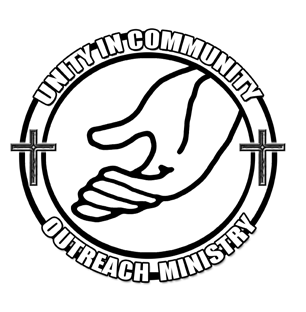                            Application for Non-Monetary AssistanceDate   __________	Referred by  ______________________Contact Number  	____________Personal InformationName:  	Address:  	Street	City	State	Zip codePhone: Home	Work	Cell  	Preferred contact number:		May we leave a message?	Yes	No   Gender:	Male ______Female			Date of Birth (mm/dd/yyyy)  			    Race/Ethnicity: 	Black/African American	White _____Hispanic/Latino  _	     Other or MixedMarital Status:	Married	Single	Separated	Divorced	Widow(er)Housing Status:	Rent 	Own 	Share 	Homeless	ShelterType of Transportation __________________________________Employment Status: 	Not Working	Part-Time 	Full-Time	Seasonal Occupation: ______________Employer:___________________ Address____________   How did you hear about our organization?  _____________________________________________  Household InformationPlease list all household members below:	Total Number in Household:  	Assistance Request (Please list items of clothing, food or household items you need. Specify sizes of clothing. Add another sheet if necessary.)         _____________________________________________________________________________           ______________________________________________________________________________________________________          _______________________________________________________________________________________________________          _______________________________________________________________________________________________________          _______________________________________________________________________________________________________         _______________________________________________________________________________________________________	Continued on Back    Household Financial InformationThe information I have provided is true to the best of my knowledge. I give permission to UIC to share information with other individuals or organizations that may be able to help.Signature 	__   Date  	Mail Completed Application to:    Nelson Unity in Community           or            Email to: nelsonuic@gmail.com                                                                     P.O. Box 55                                                        Phone: 434-277-8842                                                                         Roseland, VA 22967	Last NameFirst NameBirth dateGenderRelationshipMonthly Income of all in Household Additional ResourcesMonthly ExpensesEarned #1Food StampsRentEarned #2W.I.C.FoodSSIFuel AssistanceElectricSSARent/Mortgage AidGas/Fuel OilTANFTax ReliefWater/SewerPensionFood BankPhoneDisabilityMedicareCarVAMedicaidTVUnemploymentDay CareOtherMedicalTotal IncomeClothingLaundryInsuranceCredit CardMiscellaneousTotal Expenses